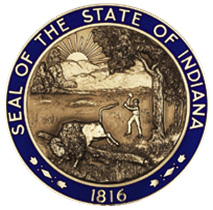 STATE OF INDIANARequest for Proposal 20-029Addendum #2INDIANA DEPARTMENT OF ADMINISTRATIONIndiana Family and Social Services Administration (FSSA), Division of Disability and Rehabilitative Services (DDRS) Solicitation For:DDRS Quality ServicesResponse Due Date: August 20, 2019 @ 3:00 PM ETTeresa Deaton-Reese, CPPOIndiana Department of AdministrationProcurement Division402 W. Washington St., Room W468Indianapolis, Indiana 46204Summary of ChangesDeletions in the RFP 20-029 documents are indicated via strikethrough, and additions in all documents have been made in red. The State’s responses to the written questions submitted via Attachment G (Question and Answer Template) during the Q&A Period have been posted to the RFP website.  Attachment I Scope of Work has been updated and replaced. Changes to the text in the following sections are noted below and marked in red:In Section 5.2.2 Complaint ProcessingThe title of Table 2 – Complaint Response Timeframes has been updated as follows:		“Table 2 – Complaint Response Timeframes (in Business Days)”In Section 6.4.1 Vital PositionsThe Project Director position description has been updated as follows:“Project Management Professional (PMP) certification required preferred. If the Project Director does not have a PMP certification, the Project Director must have significant demonstrated experience in project management. Respondents must describe how this requirement is met in the Technical Proposal.”In Section 7 Performance MeasuresThe following language has been added:“BQIS will grant exemptions for events submitted by the Contractor as being outside of its control on an as-needed basis.”In Section 9.1.1 Start-Up CostsThe following language has been added:“Respondents may include other start-up costs in the System Start-Up Costs section of the Cost Proposal. All start-up costs must be justified in the Cost Narrative and approved by BQIS.” 